                       Абхазия, ГАГРА,     «У МОРЯ»                Лето 2024Гостевой дом «У моря»  находится в Гагре у самого моря. Гагра отличается исключительной красотой: город раскинулся между морем и высоким горным хребтом, покрытым густой субтропической растительностью. Здесь есть красивые парки и уникальные строения. Наконец, именно в Гагре находятся лучшие пляжи и самое чистое море на Черноморском побережье.  В городе много разнообразных баров и кафе, предлагающих национальные абхазские блюда:  мамалыгу, копчености с острыми соусами, хачапури, сыр «сулугуни», перепелок, домашнее вино «Изабелла» и знаменитый кофе «по-восточному». В центре Гагры есть аквапарк, что привлекает сюда родителей с детьми.  Для молодёжи большой выбор современных дискотек и кафе с живой музыкой.  От гостевого дома «У моря» до пляжа всего 2 мин ходьбы, переходить железнодорожные пути не нужно. Для  гостей предлагаются комфортные номера со всем необходимым для отдыха. Во дворе есть площадка для пикника, беседка, мангал. В 2-х минутах находится продуктовый магазин, аптека. Рынок находится в 15 минутах ходьбы. Так же в шаговой доступности множество других магазинов, кафе, сувенирные лавки, колесо обозрения.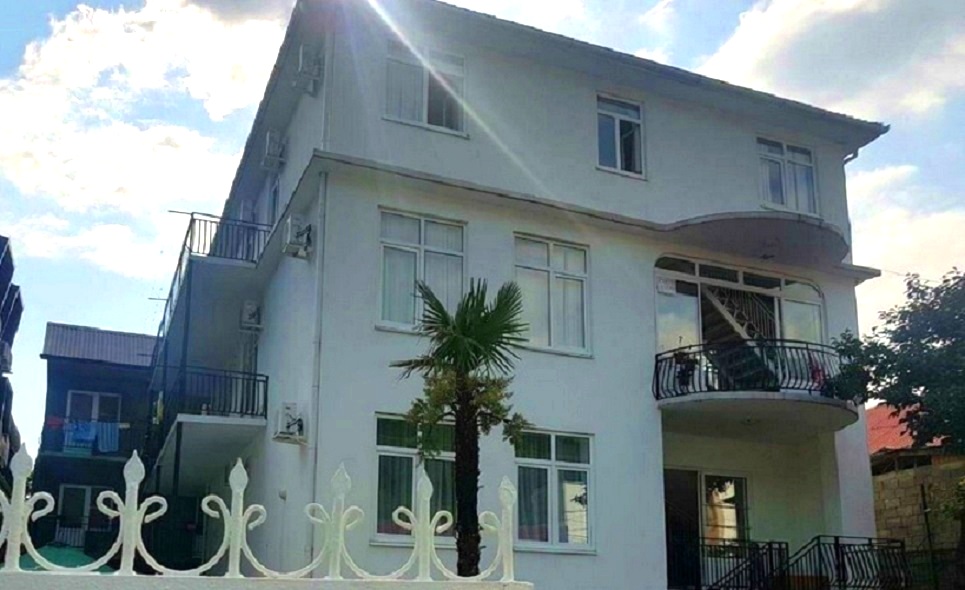 Размещение: «Стандарт» 2-х, 3-х и 4-х местные номера  с удобствами (WC, душ, ТВ, холодильник, сплит-система,  двуспальные и односпальные кровати, прикроватные тумбочки,  шкаф, стол и стулья, вешалка, зеркало).Пляж: 2 мин  - галечныйПитание: общая летняя кухня с необходимым  оборудованиемДети: до 5-ти лет на одном месте с родителями - 8750 руб., до 12 лет скидка на проезд– 200 руб.Стоимость тура на 1 человека (7 ночей)В стоимость входит: проезд на автобусе, проживание в номерах выбранной категории, сопровождение, страховка от несчастного случая. Трансфер от границы до отеля.  Курортный сбор за доп. плату.Выезд из Белгорода еженедельно по понедельникам.Хочешь классно отдохнуть – отправляйся с нами в путь!!!!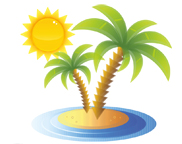 ООО  «Турцентр-ЭКСПО»                                        г. Белгород, ул. Щорса, 64 а,  III этаж                                                                                                            Остановка ТРЦ «Сити Молл Белгородский»www.turcentr31.ru             т./ф: (4722) 28-90-40;  тел: (4722) 28-90-45;    +7-951-769-21-41РазмещениеЗаездыСТАНДАРТСТАНДАРТСТАНДАРТСТАНДАРТРазмещениеЗаезды2-х мест.с удоб.3-х мест. с удоб.4-х мест. с удоб.Доп. местоевро-раскладушка03.06.-12.06.1770015950151001250010.06.-19.06.1790016200153001270017.06.-26.06.1810016400155001290024.06.-03.07.1830016600157001310001.07.-10.07.1980017600167001330008.07.-17.07.2050018000169001380015.07.-24.07.2250019700181001380022.07.-31.07.2250019700181001380029.07.-07.08.2250019700181001380005.08.-14.08.2250019700181001380012.08.-21.08.2250019700181001380019.08.-28.08.2250019700181001380026.08.-04.09.2200019300177001380002.09.-11.09.2180019000175001360009.09.-18.09.2160018800173001340016.09.-25.09.2080017900169001320023.09.-02.1019800175001630013000